GUÍA DIGITAL N°2	 ¡Vamos tú puedes hacerlo!Día 1:¿Que son los participios?El participio es un adjetivo verbal, que expresa el resultado de un proceso este puede ser regular e irregular.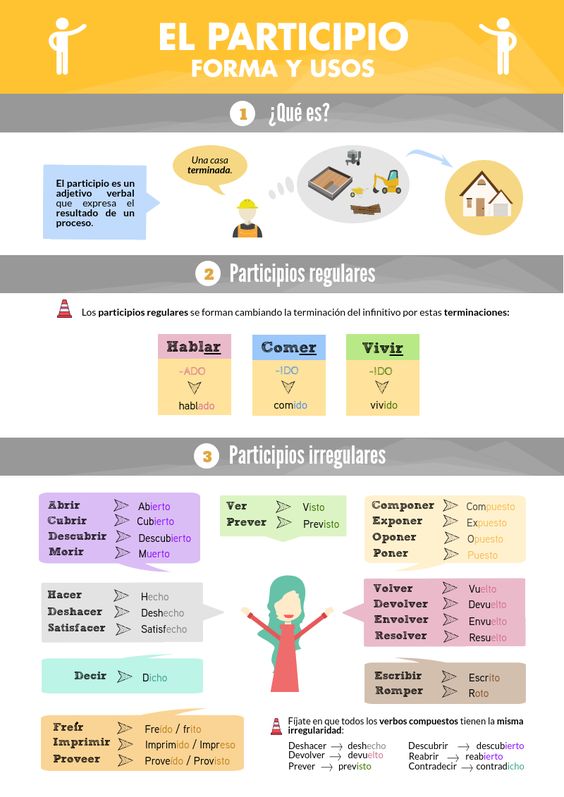 Ejemplos: Si el verbo es abrir, tú realizas el proceso y pasaría a quedar abierto en este caso este sería el participioA ti te gusta un programa de televisión el verbo seria yo quiero  ver el programa, después del proceso  pasaría a ser vistoTarea: copia en tu cuaderno la siguiente tabla y transforma los verbos en participios regulares e irregulares.”Me estas sorprendiendo, lo haces muy bien”.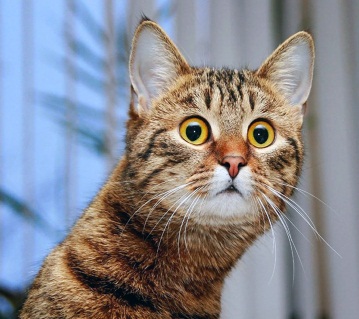 SOLUCIONARIO:DÍA 1: Asignatura Lenguaje y Comunicación , Apoyo docente PIECurso6°AProfesora Paulina Cea Fuentes, Profesora de Educación DiferencialObjetivo   Conocer e identificar los participios regulares e irregulares.Semana 5 al 10 de Abril.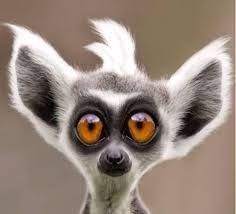 VerboProceso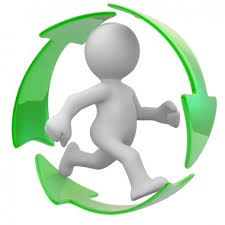 Y queda como:ABRIR ProcesoABIERTOPONERProcesoVOLVERProcesoRESOLVERProcesoMORIRProcesoESCRIBIR ProcesoROMPER ProcesoVerboProcesoY queda como:ABRIR ProcesoABIERTOPONERProcesoPuesto VOLVERProcesoVuelto RESOLVERProcesoResuelto MORIRProcesoMuerto ESCRIBIR ProcesoEscrito ROMPER ProcesoRoto 